Мастер-класс по изготовлению мягкой игрушки «Вредная ворона».Ирина Черкашина 
Мастер-класс по изготовлению мягкой игрушки «Вредная ворона».Для открытого занятия "Путешествие в Волшебный лес", и создания игровой мотивации у детей, мне была нужна игрушка- ворона, её я решила сделать сама из того что было под рукой.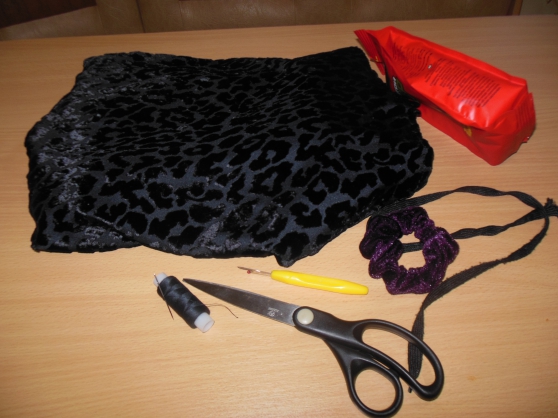 Материал: черная ткань с с необычной фактурой, синтетический наполнитель,черные пуговицы, красная бумажная упаковка,черный шнурок, бархатная резинка для волос, ножницы, черные нитки.Ход работы.1 шаг.
Берём черную ткань 30x40 см и сшиваем "рукав".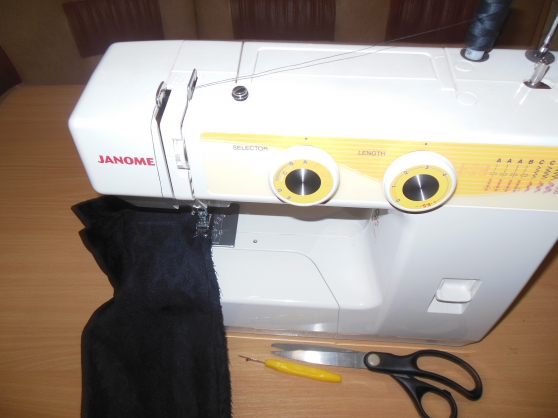 2 шаг.Связываем основание "рукава" с изнанки и выворачиваем.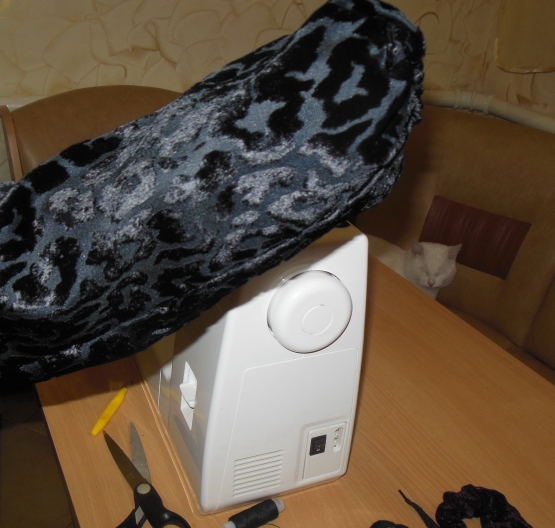 3 шаг. Наполняем синтетическим наполнителем, формируем голову вороны и отделяем её от туловища черным шнурком.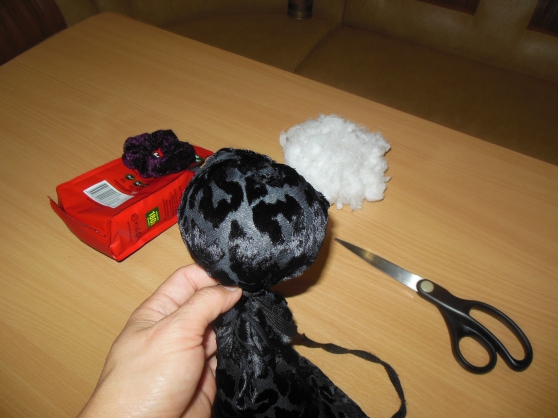 4 шаг. Далее так же формируем туловище, отделяем хвост шнурком.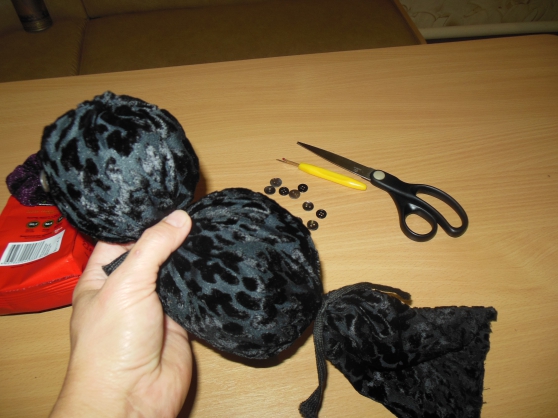 5 шаг.
Оформляем хвост. Для того чтобы шея не казалась тонкой, и просто для красоты, одеваем на неё фиолетовую бархатную резинку для волос. 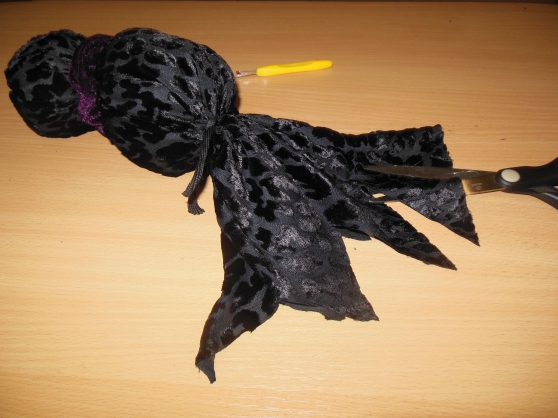 6 шаг.Из красной бумажной упаковки вырезаем "уголком" клюв. Пришиваем клюв и глаза-пуговицы к голове. Из сложенной вдвое ткани формируем и пришиваем к туловищу крылья. 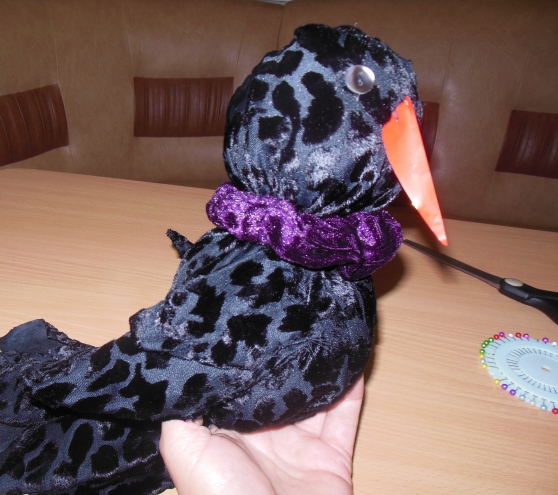 7 шаг.Из кусочков ткани мастерим чёлочку, лапки также вырезаем из бумажной упаковки. 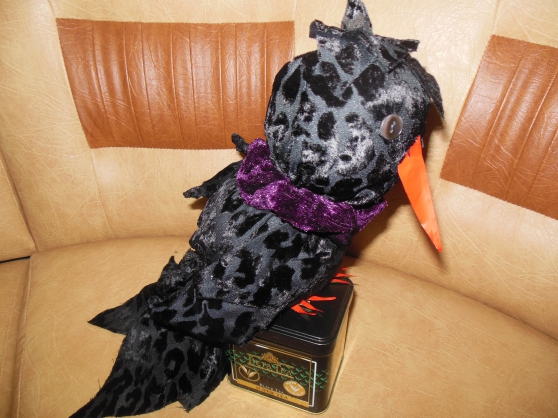 Вредная ворона готова!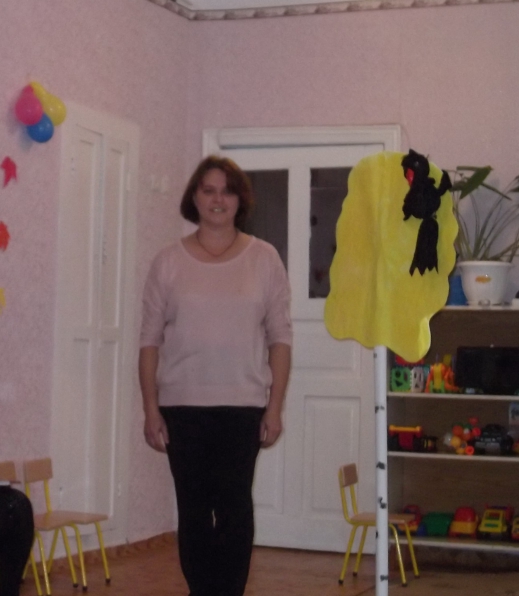 